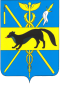 СОВЕТ НАРОДНЫХ ДЕПУТАТОВ БОГУЧАРСКОГО МУНИЦИПАЛЬНОГО РАЙОНА ВОРОНЕЖСКОЙ ОБЛАСТИРЕШЕНИЕот «20» 02. 2017 года №  356                                                   г. БогучарОб  утверждении повестки дня тридцатой сессииСовета народных депутатов  Богучарскогомуниципального района Воронежской области	В соответствии  с Уставом Богучарского муниципального района, решением Совета народных депутатов Богучарского муниципального района от 28.03.2008 № 1 «Об утверждении регламента работы Совета народных депутатов Богучарского муниципального района» Совет народных депутатов Богучарского муниципального района р е ш и л:Утвердить следующую повестку дня тридцатой  сессии Совета народных депутатов Богучарского муниципального района:1. Об отчете главы администрации Богучарского муниципального района о результатах деятельности  в 2016 году.2. О работе Совета народных депутатов Богучарского муниципального района  в 2016 году.3. Об отчете начальника отдела МВД России по Богучарскому району за 2016 год.4. О проекте решения Совета народных депутатов Богучарского муниципального района «О внесении изменений и дополнений в Устав Богучарского муниципального района».5. О назначении публичных слушаний по проекту решения Совета народных депутатов Богучарского муниципального района «О внесении изменений и дополнений в Устав Богучаркого муниципального района».6. О порядке учета предложений по проекту решения Совета народных депутатов Богучарского муниципального района «О внесении изменений и дополнений в Устав Богучарского муниципального района», а также участия граждан в его обсуждении. 7. Об утверждении Порядка проведения антикоррупционной экспертизы нормативных правовых актов Совета народных депутатов Богучарского муниципального района Воронежской области  и их проектов.8. О делегировании депутата от Богучарского муниципального района в Совет молодых депутатов при комитете Воронежской областной Думы по местному самоуправлению, связям с общественностью и средствам массовых коммуникаций.9.  Об утверждении состава комиссии по соблюдению требований к  служебному  поведению и урегулированию  конфликта интересов в Совете народных депутатов Богучарского муниципального района.         10. Об утверждении годового отчета о работе ревизионной комиссии Богучарского муниципального района за 2016 год.11. О плане работы Ревизионной комиссии Богучарского муниципального района на 2017 год.12. О принятии полномочий по решению вопросов местного значения городского поселения –город Богучар.13. О принятии полномочий по учету, предоставлению, распоряжению служебными жилыми помещениями  администрации городского поселения – город Богучар.14. О принятии части полномочий по организации внутреннего муниципального  финансового контроля  от органов местного самоуправления сельских поселений органами местного самоуправления Богучарского муниципального района.  15. О передаче части полномочий органов местного самоуправления Богучарского муниципального района по дорожной деятельности в отношении автомобильных дорог местного значения в границах населенных пунктов органам местного самоуправления сельских поселений.Временно исполняющий обязанности главы Богучарскогомуниципального района                                                                   И.М.Костенко